Publicado en   el 07/01/2014 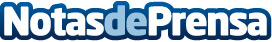 La moda infantil y puericultura española reafirman su liderazgo en CBME TurquíaLos productos españoles para la infancia reafirman su liderazgo en el mercado turco en 2014 con una nueva representación de seis marcas españolas en CBME Turquía.   La moda infantil y puericultura española reafirman su liderazgo en CBME en 2014 con una nueva representación de seis marcas españolas en CBME Turquía.        Esta es la segunda incursión en el mercado asiático tras la participación de diez marcas españolas de productos para la infancia en la pasada edición de CBME Shanghai a través del segundo pabellón España.       Marca españa tendrá un pabellón exclusivo donde las marcas más internacionales de moda infantil, como son Mayoral, Pilar Batanero, Bossa by Amarti, Babybol, y en el caso de puericultura, Bebe Due y Casual Play, presentarán sus productos que destacan por ofrecer diseño, innovación y calidad al mejor precio.           Pincha aquí para descargarte el tarjetón promocional con las marcas participantes, web y ubicación.            ¡Te esperamos en CBME Turquía¡ Stand ASEPRI D131 HALL 4       Para más información contacten con: Eva Segura. Área Acciones. Telf. 96 392 51 51 eva@asepri.es   www.asepri.es  / www.somostodos.es  Datos de contacto:Nota de prensa publicada en: https://www.notasdeprensa.es/la-moda-infantil-y-puericultura-espanola Categorias: Moda Emprendedores http://www.notasdeprensa.es